Robert Smith        Computer Lab Assistant[Today’s Date][341 Company Address]
[Company City, State xxxxx]
[(xxx) xxx-xxxx]
[hiring.manager@gmail.com]Dear [Mr./Mrs./Ms.] [Hiring Manager’s Name],I was thrilled to run down the posting for an available position of Computer Lab Assistant at (company name xxx) in {newspaper or website name aaaa}. With an experience of 2 plus years in the field, I have evolved and sharpened my professional skills that perfectly aligns with the job profile. I have an associates’ degree in the field that has helped me to acquire a deep understanding of computers and its applications. Being a competent and skilled Computer Lab Assistant, I am capable of identifying the issues and fixing them as soon as possible. Furthermore, I keep myself up to date with the new software to be able to provide practical solutions and services to computer users.My work responsibilities at my current organization are:Assist the students if they face any difficulties while using the computer.Resolve the technical issue.Ensure proper cleaning of the computer system and its peripheral devices.Ensure that the installed software program does not contain any viruses.I am confident that my computer know-how and technical savviness would contribute considerably to the growth of your company. In the enclosed resume, you can get insight into my educational background, notable achievements, and prior experience. I look forward to discussing with you my skill set and your expectations from the role.Sincerely,[Your Name]1737 Marshville Road, Alabama, (123)-456-7899, info@qwikresume.com, www.qwikresume.com© This Free Cover Letter is the copyright of Qwikresume.com. Usage Guidelines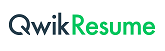 